Atalhos SHIFT+ SimbolosSHIFT+F3  Change the text in Microsoft Word from uppercase to lowercase or a capital letter at the beginning of every word.SHIFT+F3  Altera o texto selecionado para maiúsculas ou para minúsculas.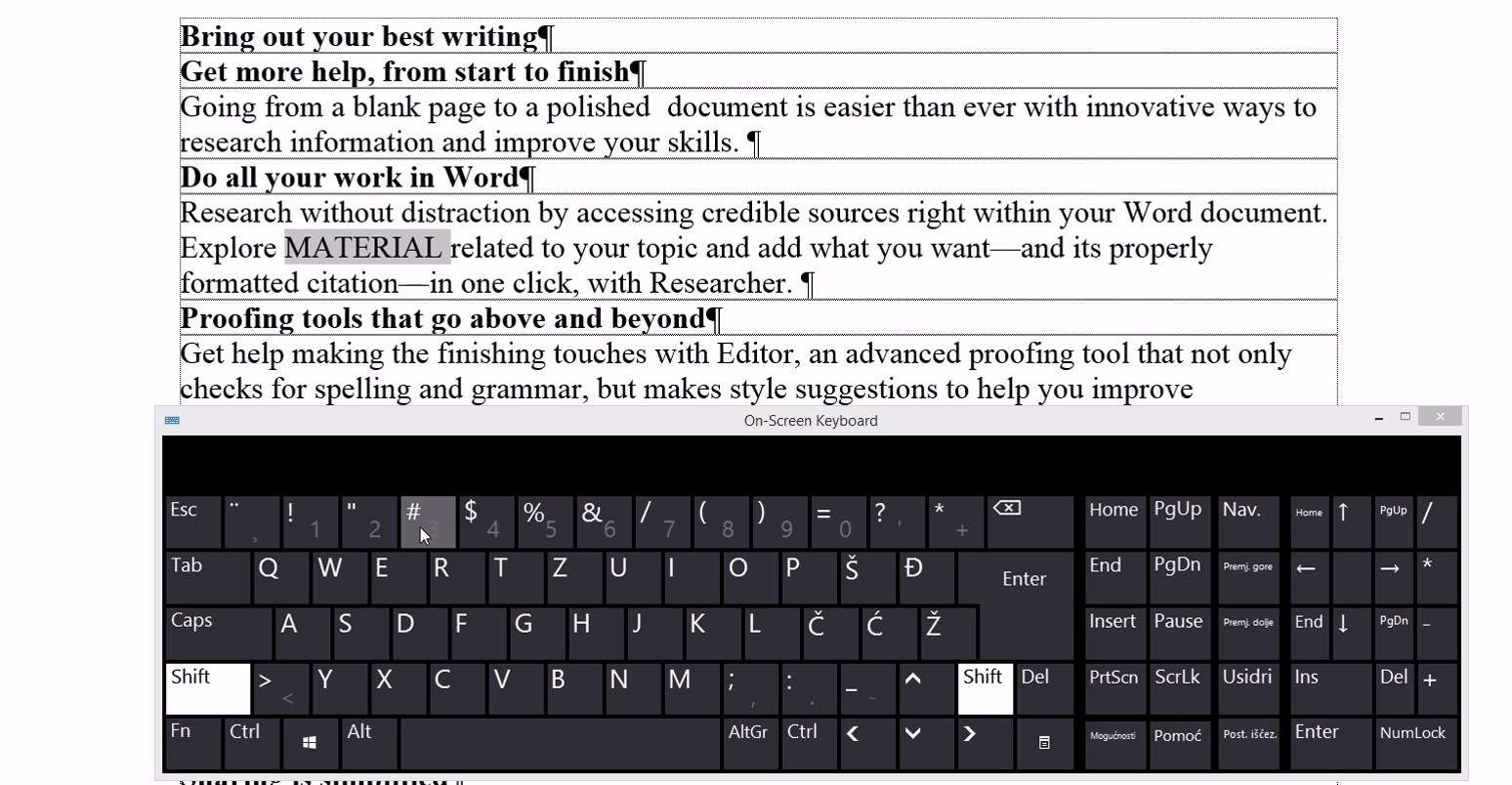 https://sway.office.com/S2TpzZcxSa72wJ9N#content=TRCuBKGp7xhE9E - SHIFT+F3SHIFT+F7  Runs a Thesaurus check on the selected word.SHIFT+F7  Abre o dicionário de sinónimos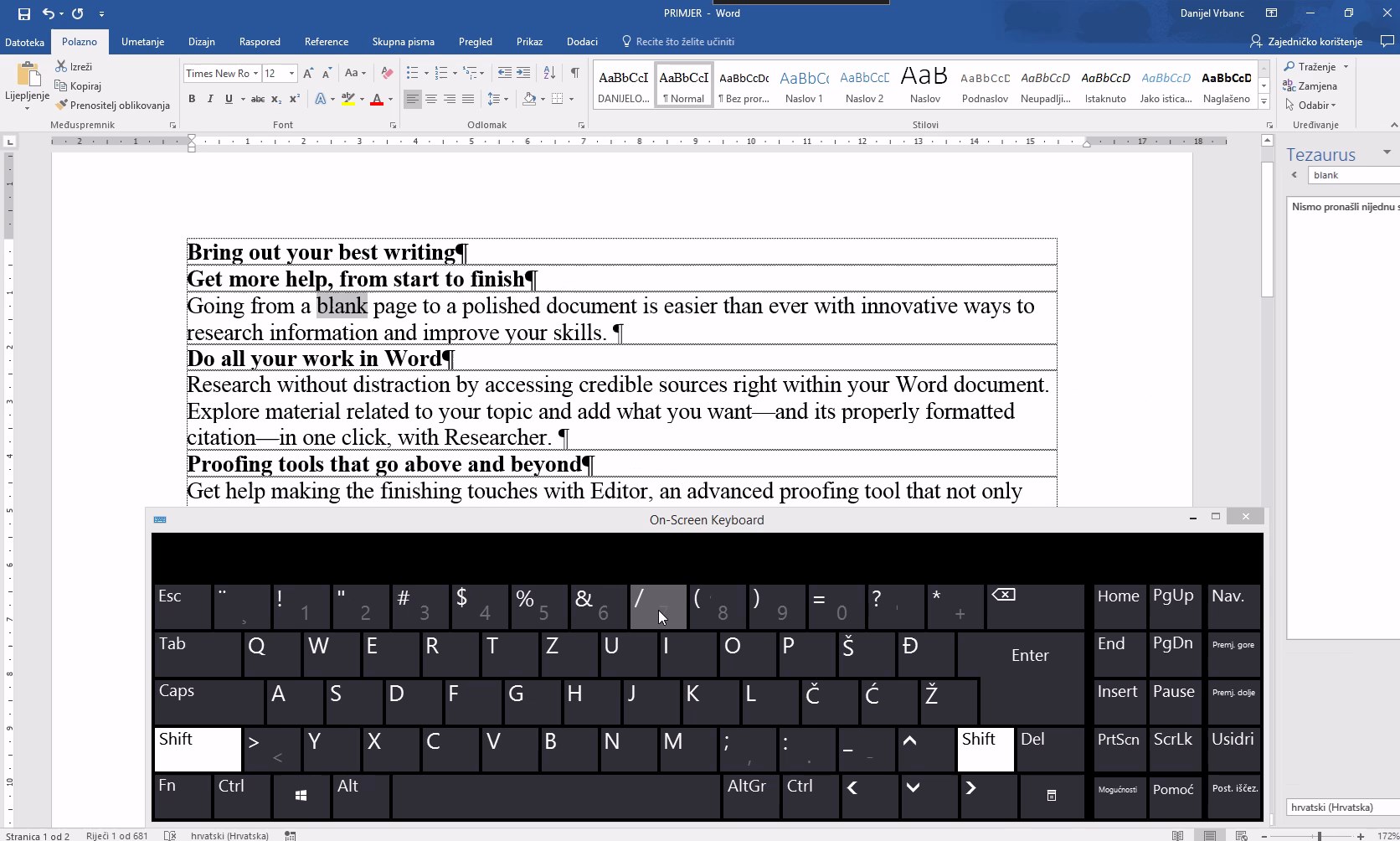 https://sway.office.com/S2TpzZcxSa72wJ9N#content=INQ5lXoqNUr6KF - SHIFT+F7SHIFT+F12  Save the open document. Just like Ctrl+S.SHIFT+F12  Guarda o documento.Tal como Ctrl+G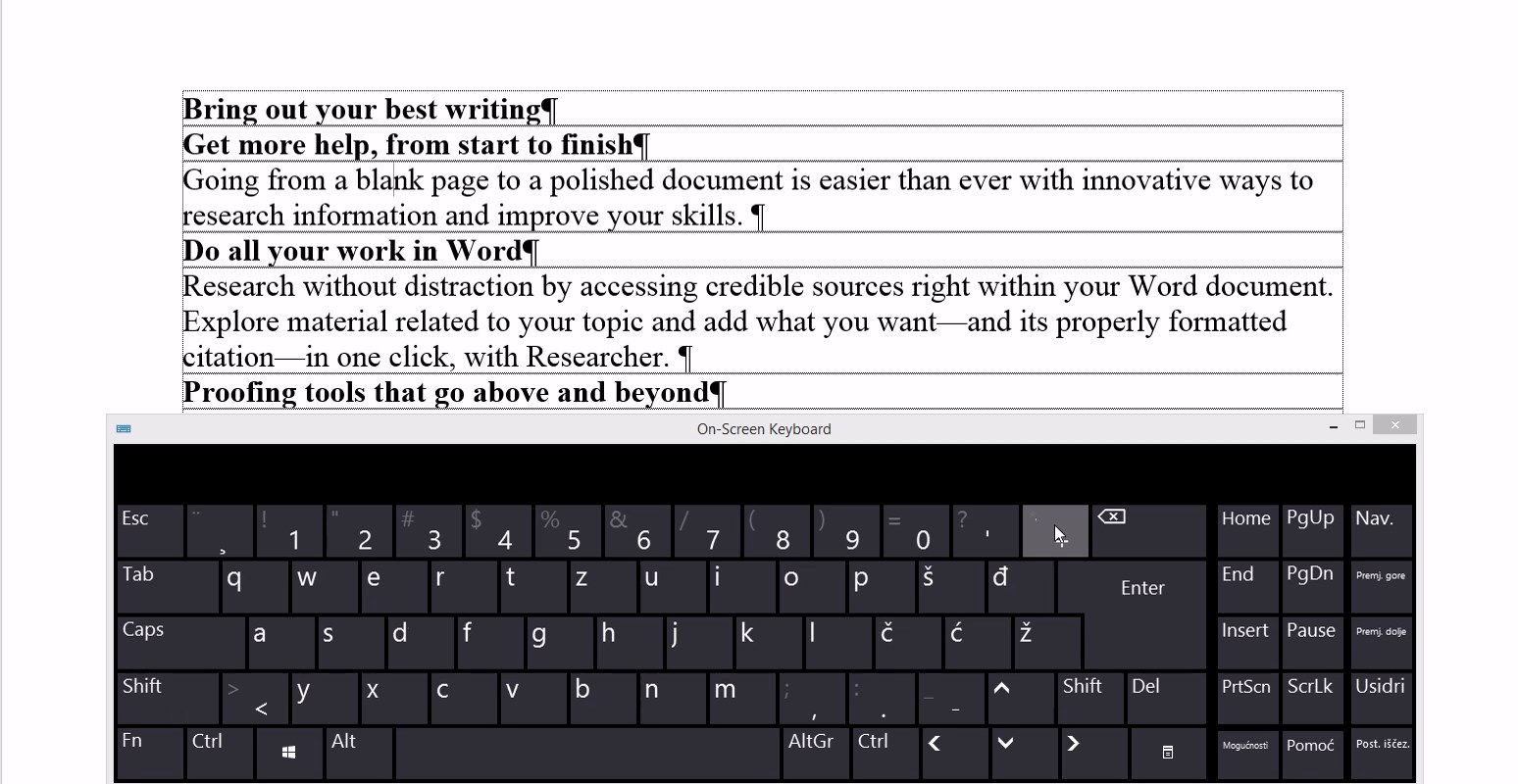 https://sway.office.com/S2TpzZcxSa72wJ9N#content=b4a7yTn6jINqgD - SHIFT+F12SHIFT+Enter  Create a soft break instead of a new paragraph.SHIFT+Enter  Cria quebra "suave", não necessária mente um novo parágrafo.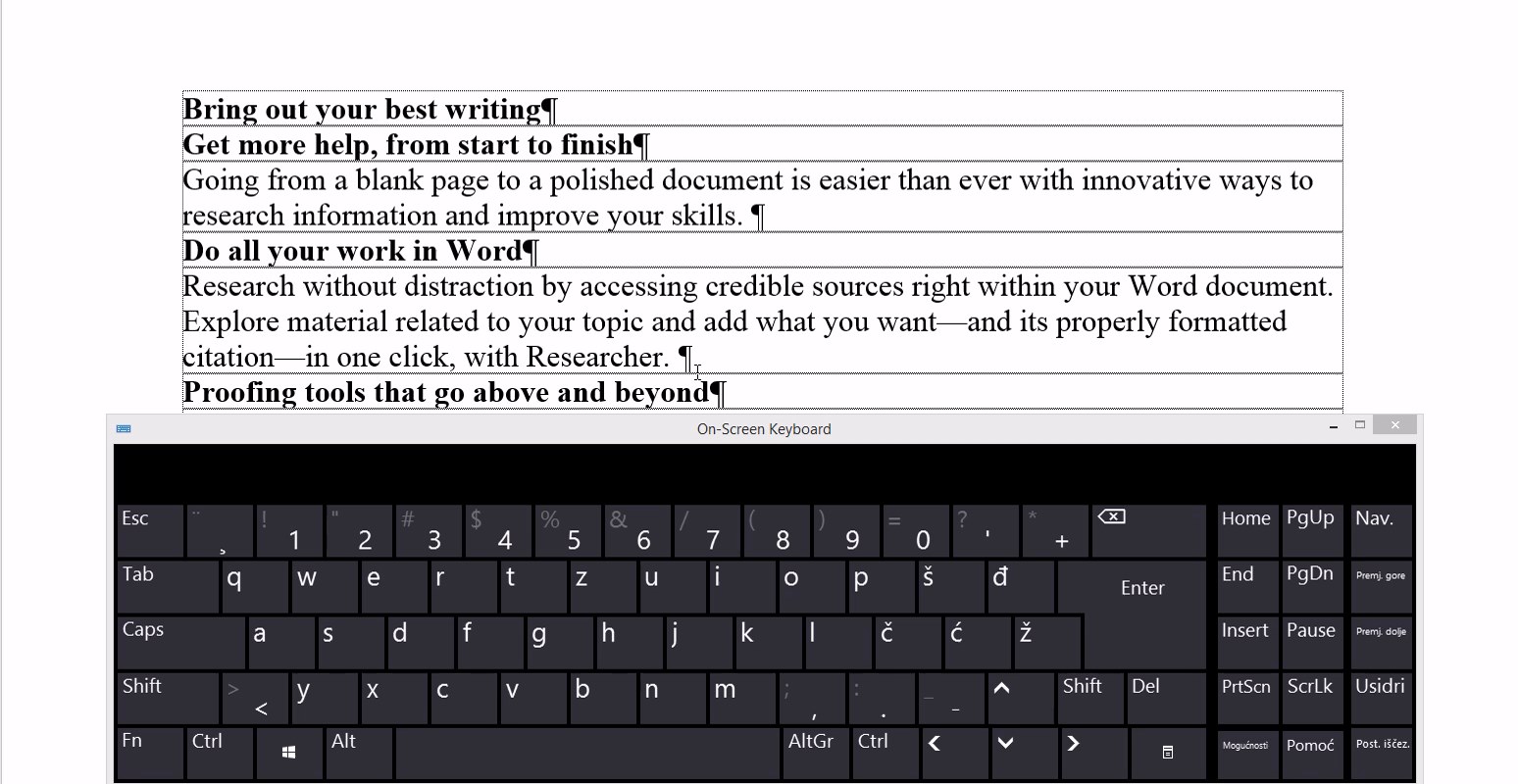 https://sway.office.com/S2TpzZcxSa72wJ9N#content=Xw7RWTz7xXM2HI - SHIFT+EnterSHIFT+Alt+D  Insert the current date.SHIFT+Alt+D  Insere a data actual.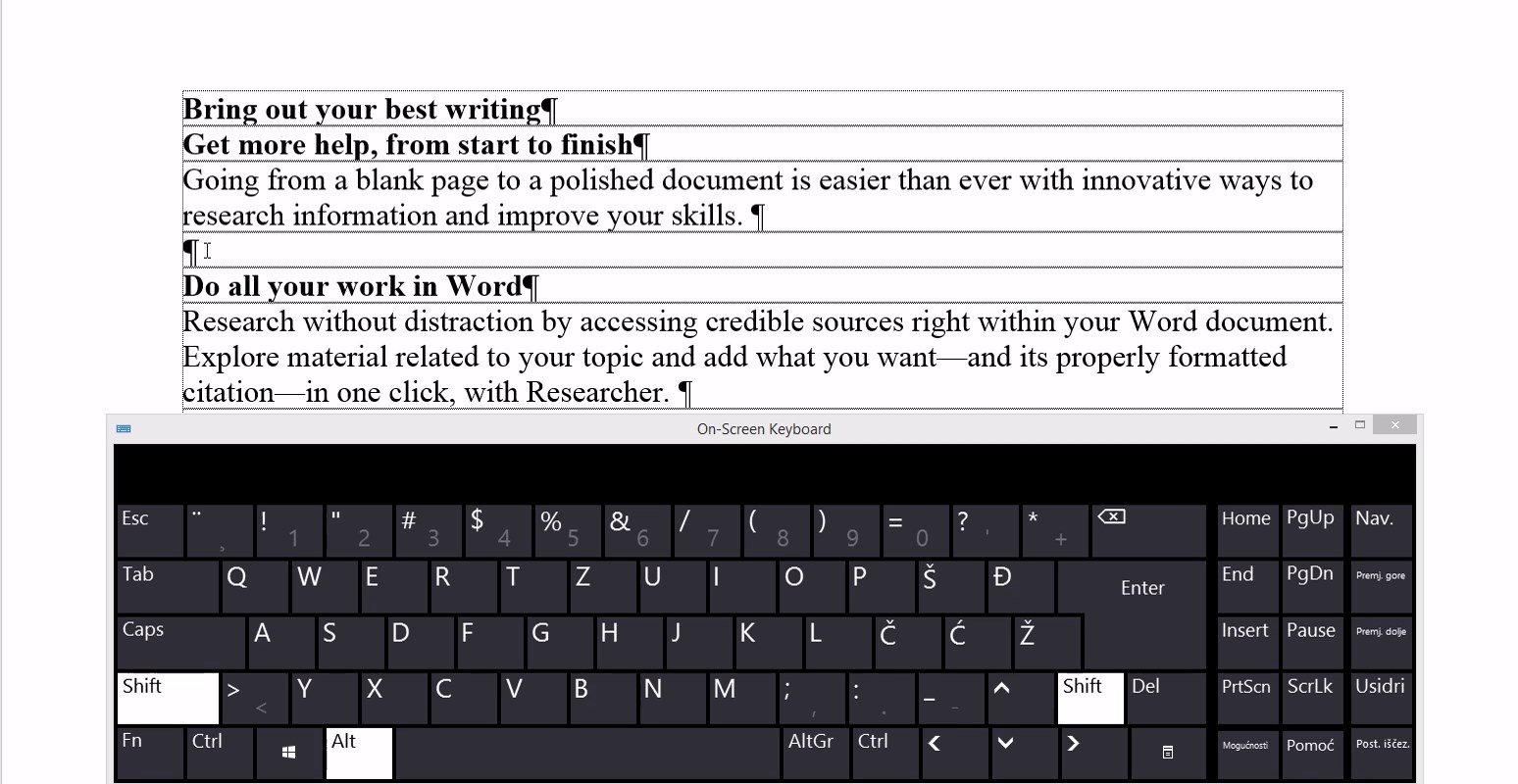 https://sway.office.com/S2TpzZcxSa72wJ9N#content=dqaS8P9hyXn1Wq - SHIFT+Alt+D SHIFT+Alt+T  Insert the current time.SHIFT+Alt+T  Insere a hora Actual.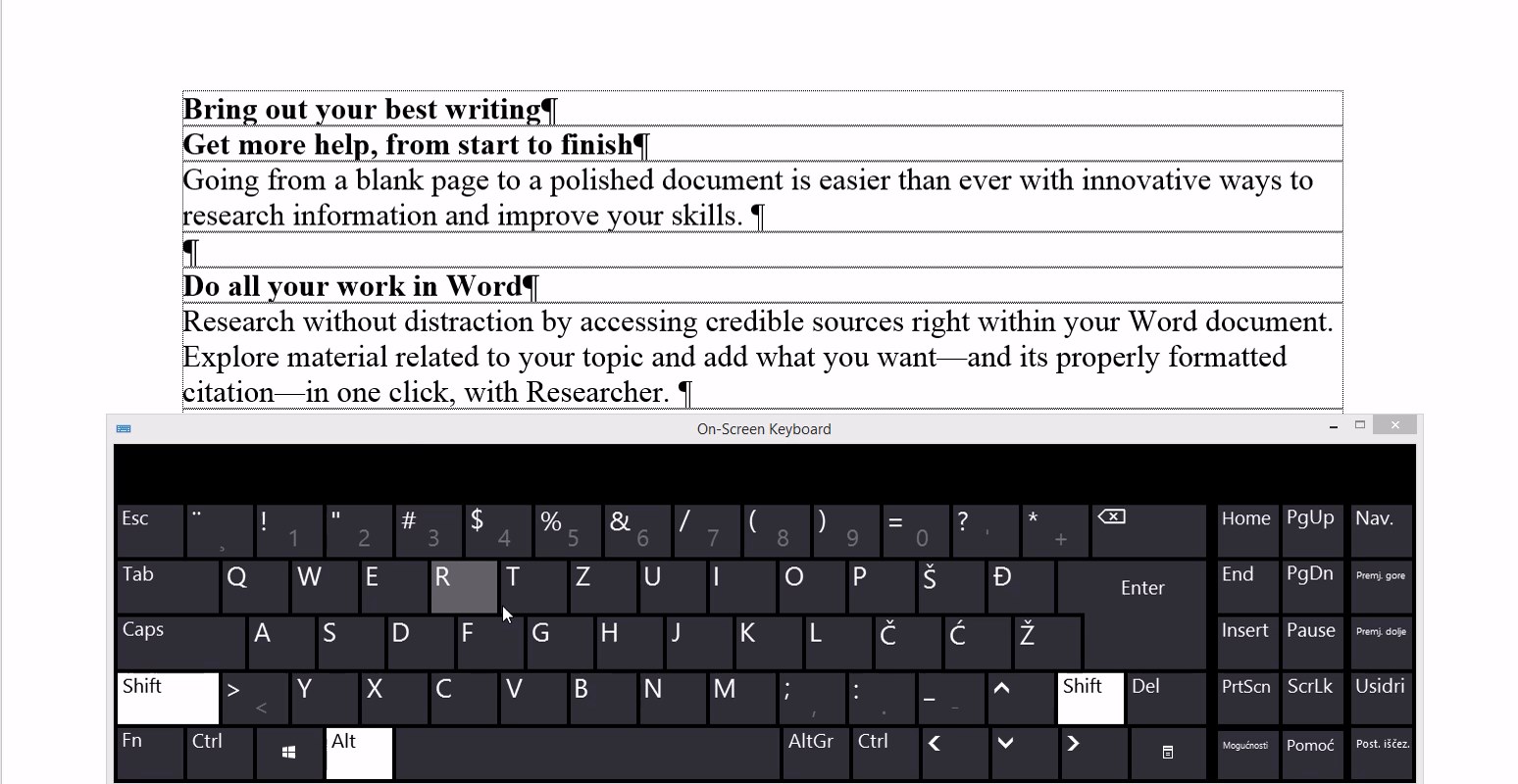 https://sway.office.com/S2TpzZcxSa72wJ9N#content=b1fwd7hoPjRIlB - SHIFT+Alt+T